Приложение №1 к Приказу «О проведении мониторинга доступности значимых (приоритетных) объектов инфраструктуры в сфере культуры и туризма»Информация о доступности объектовГОБПОУ «Липецкий областной колледж искусств им.К.Н. Игумнова»№ п/пМероприятия по обеспечению доступности объектов и услуг для инвалидовПеречисление выполненных мероприятий для инвалидов различных категорий(инвалиды, передвигающиеся на кресло-колясках, инвалиды с поражением опорно-двигательного  аппарата, инвалидов с нарушением зрения, слуха  с ментальными нарушениями) Фото1Обеспечено  выделение  на  автостоянке  не  менее  10%  мест  для  парковки  автомобилей  инвалидамиУказать номер телефона специалиста,  который  может  встретить на  автостоянке  автотранспорта  или ближайшей  остановке  и  оказать  помощь  в  сопровождении  до  объектаПосле определения границ земельного участка.  Главный учебный корпус (по адресу: Студенческий городок,6) телефон 41-41-17; 1 учебный корпус (по адресу: пр.Победы.69а)телефон 47-95-70;2 учебный корпус (по адресу: пр.Победы.69а) телефон 41-79-55;общежитие (по адресу: пр.Победы.69а) телефон 47-98-52.2Обеспечена возможность самостоятельного передвижения инвалидов по территории объекта (при наличии  территории  у  объекта)Не обеспечена, после определения границ земельного участка.3Обеспечено устройство   входных групп  с  учетом   потребностей  инвалидов  различных  категорий  (К,О,С,Г,У)Установлены пандусы на входах в главном, 1 учебном корпусе, на входе в общежитии;двери входов в главном и 1 учебном корпусе оснащены предупредительными знаками в виде двухстороннего жёлтого круга;  установлен пандус на входе в концертный зал  главного учебного корпуса;установлена кнопка вызова персонала для маломобильных групп населения на входе главного и 1 учебных корпусов.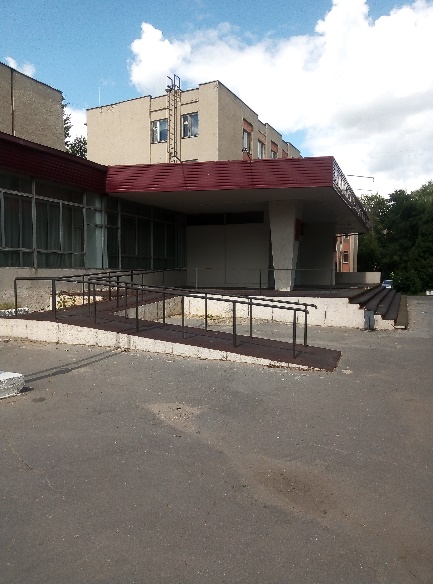 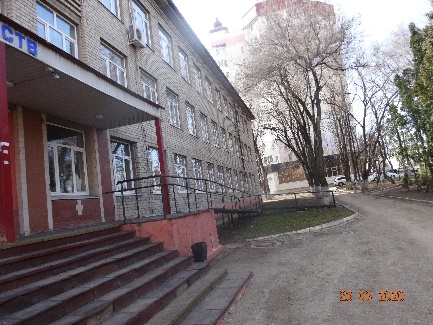 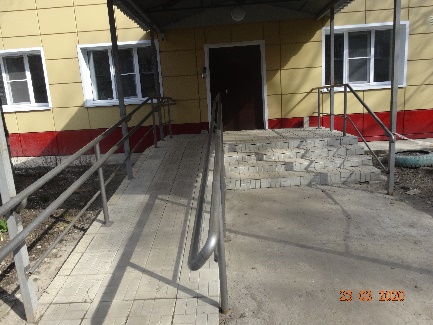 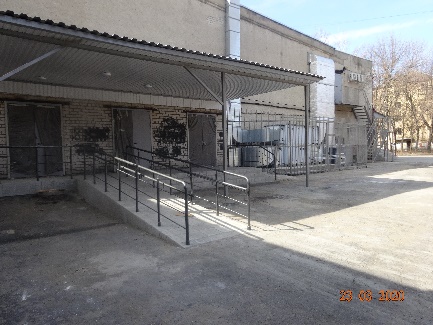 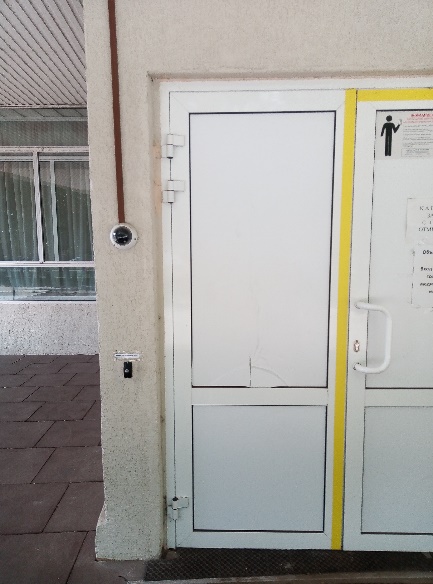 4Обеспечена  доступность   для инвалидов мест  предоставления  услуг.Условно обеспечена.5.Устройство санитарных  узлов  с  учетом  потребности  инвалидов  (К,О,С,Г,У)Оборудованы туалетные комнаты для МГН в главном учебной корпусе, 1 учебном корпусе и общежитии.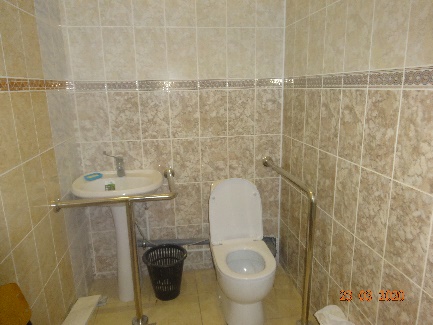 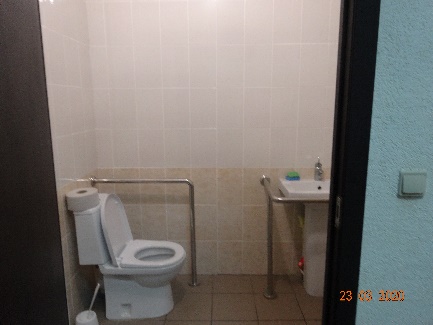 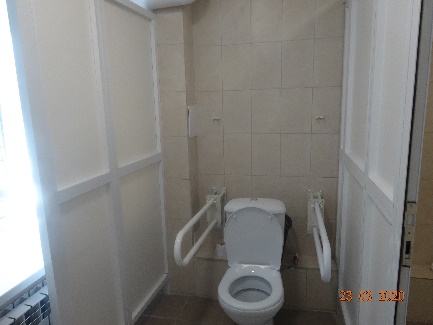 6.Обеспечена  возможность  самостоятельного  передвижения  инвалидов  по  объекту (наличие  поручней,  лифтов, подъемников, ступенькоходов и др.)Установлены таблички с азбукой Брайля для  навигации  по 1 этажу  в фойе  зданий  в главном и 1 учебном корпусе; закуплено устройство для подъёма и перемещения инвалидов (колёсный лестничный подъёмник).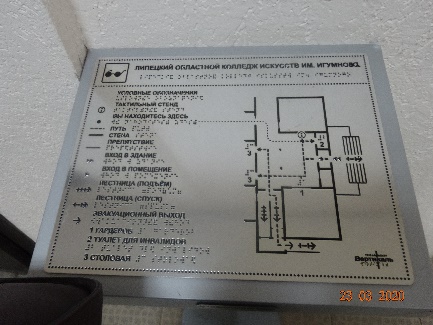 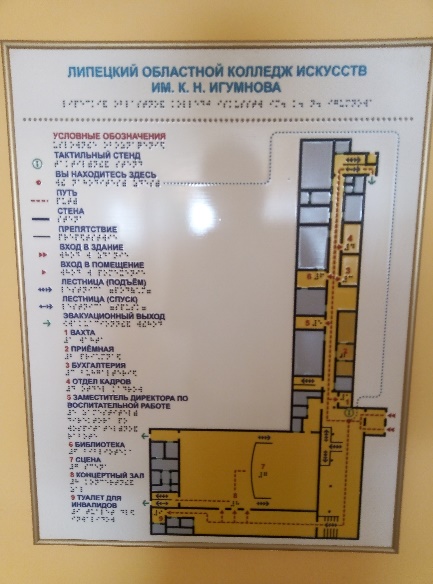 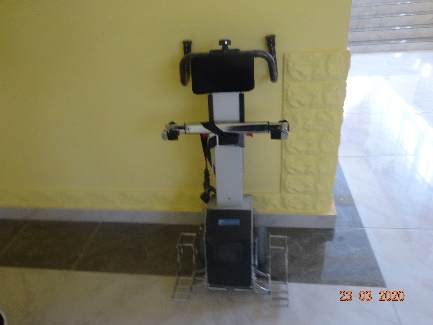 7.Обеспечено дублирование звуковой и зрительной информации, в т.ч. с использованием шрифта БрайляУстановлены таблички с азбукой Брайля для  навигации  по 1 этажу  в фойе  зданий  в главном и 1 учебном корпусе.8.Обеспечено  размещение  оборудования  и  носителей  информации  с  учетом  потребностей  инвалидов.Частично обеспечена9.Проведено инструктирование/обучение сотрудников об условиях предоставления услуг инвалидамСотрудники колледжа прошли обучение в ГОБУ ДПО «УМЦ по образованию и повышению квалификации» Липецкой области по ДПППК «Инклюзивное образование и воспитание».10Обеспечено сопровождение инвалидов по зрению и с нарушением опорно-двигательного аппарата  по  территории  объекта  и  оказание  помощи  в  предоставлении  услугУказать номер телефона специалиста, оказывающие услуги по сопровождению инвалидовДля комплексного сопровождения образовательного процесса инвалидов и обучающихся с ОВЗ  предусматривается привлечение кураторов из числа работников колледжа, педагога-психолога, обладающих необходимой квалификацией (по необходимости).Телефон специалиста: 41-19-3811Обеспечена возможность предоставления услуг инвалидам по слуху с использованием русского жестового языкаПо необходимости.12.Дополнительная  информация  о  доступности  на  объекте13Итоговая информация о доступности объекта  для  инвалидов  категории  (К,О,С,Г,У)Частичная доступность.